Rezumatul Studiului 11 - Păcatul împotriva Duhului SfântA ne împotrivi duhului sfânt. Fapte 7:51.Cum ne putem împotrivi Duhului Sfânt?Refuzând să ascultăm chemarea Duhului Sfânt în inimile noastre.Refuzând să ascultăm Cuvântul lui Dumnezeu sau mesajul profeţilor.Aceasta este valabilă atât la nivel personal, cât şi corporativ (colectiv).A întrista Duhul Sfânt. Efeseni 4:30.Duhul Sfânt ne conduce la Hristos, care ne iartă şi ne sfinţeşte. Aşadar, El se bucură când suntem ascultători de Dumnezeu în toate lucrurile şi gândim şi vorbim ceea ce este pur şi sfânt.Pe de altă parte, El se întristează când refuzăm prezenţa Lui sfinţitoare şi puterea Lui transformatoare continuând să păcătuim în mod voluntar.Conform cu Efeseni 4, Duhul se bucură când ne purtăm bine unii cu alţii.Cum îmi trăiesc viaţa creştină?Cum îi tratez pe ceilalţi?A stinge Duhul Sfânt. 1 Tesaloniceni 5:19.Cum se poate stinge focul Duhului Sfânt?Duhul Sfânt crează în noi conştiinţa păcatului şi ne ajută să trăim o viaţă fără de păcat. Când ne împotrivim acestui proces de sfinţire stingem Duhul.Respingând sau tratând cu indiferenţă adevărurile biblice, care sunt o lampă ce luminează cărarea creştinului (Psalmii 119:105), refuzăm să umblăm în Duhul (Galateni 5:25). Aceasta este o altă cale, modalitate de a stinge Duhul.Hula împotriva Duhului Sfânt. Matei 12:31.Hula împotriva Duhului Sfânt este repudierea deliberată şi persistentă a lucrării salvatoare a lui Isus. Aceasta se întâmplă când un individ se împotriveşte în mod  voluntar şi constant mărturiei Duhul Sfânt, salvării şi harului.„Păcatul hulirii Duhului Sfânt nu se găseşte în orice cuvânt sau orice acţiune imediată, ci în rezistenţa fermă şi hotărâtă împotriva adevărului şi a dovezilor, […], constă în negarea persistentă a invitaţiei la pocăinţă” (CBA, vol. 5, pag. 1.068).Dacă te întrebi dacă ai păcătuit împotriva Duhul Sfânt, înseamnă că încă eşti deschis chemării Sale, şi încă poţi răspunde afirmativ.ANGAJAMENTUL MEU FAȚĂ DE DUHUL SFÂNT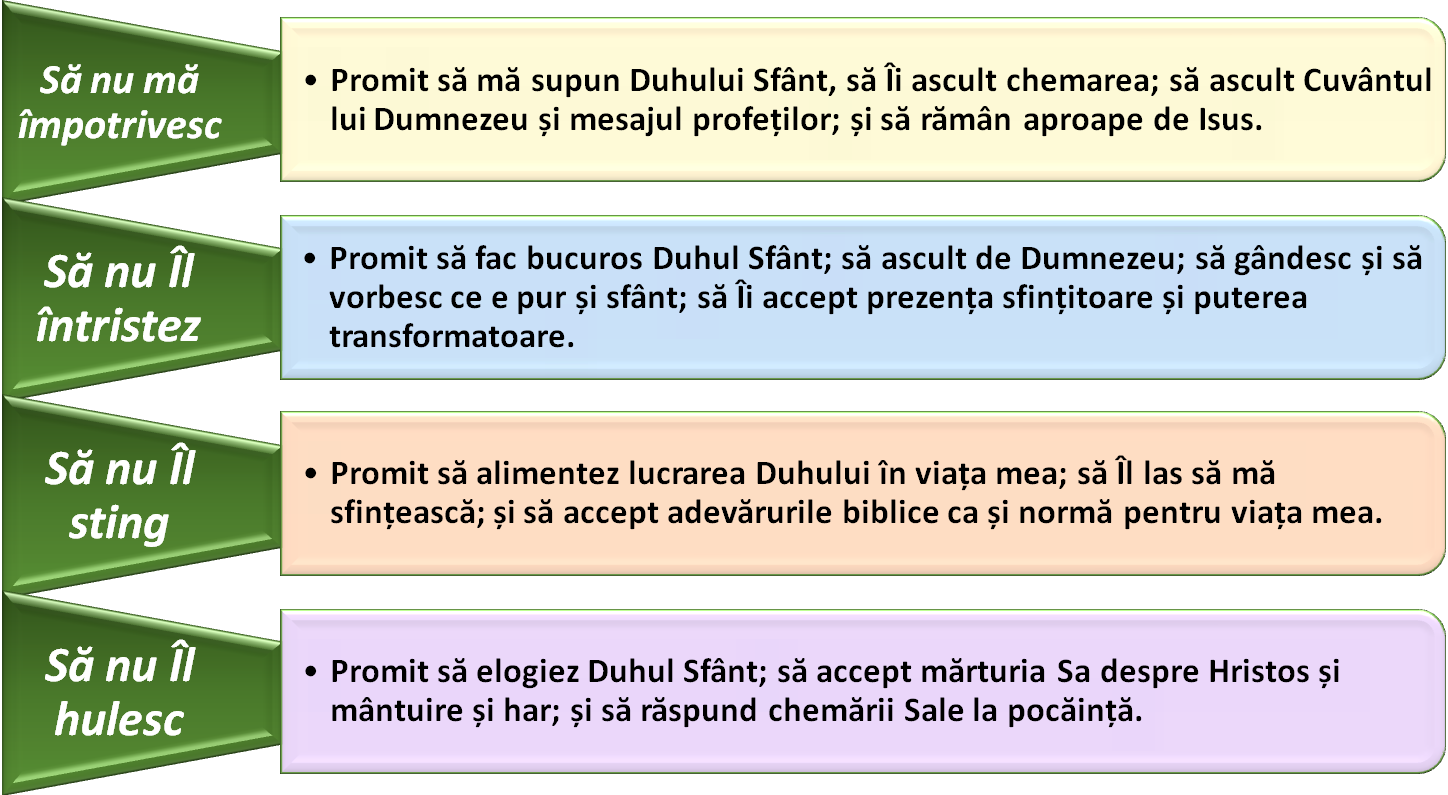 